Napa Valley Intergroup Meeting MinutesDecember 9, 2023TAKE BACKS:2024-2025 Intergroup Officer terms positions available are: Alt Chair, Birthday Co-Chairs, Hotline Chair, Secretary, Newsletter Chair and H&I Liaison. If you are interested in this opportunity to grow in service, please see your NVIG Rep (ME) for details! (chair@aanapa.org)The online literature order form is up and running as well as the Printable Literature Order form on the aanapa.org website. (literature@aanapa.org)Web Editor seeks assistance to manage Spanish Translation (webeditor@aanapa.org)Our Hotline is always in need of volunteers. Minimal commitment for life changing service! (hotline@aanapa.org)Please connect with me if you need more information on takeback topics. Call To Order – 10:00 a.m.A Moment of Silence followed by the Serenity PrayerNew Rep IntroductionNew Intergroup Reps and Officers packets can be found on aanapa.org https://aanapa.org/service/intergroup/welcome-new-intergroup-reps Please provide your email and contact information to the Secretary.NoneMeeting Participant Introductions – 15 in attendance Sobriety BirthdaysJohn 12/17 – 13 yearsJason 12/11 – 2 yearsReview and approval of minutes – Minutes approved as submitted.Monthly Tradition Reading from 12 Traditions Illustrated & DiscussionReader: Michael B. – Tradition 12: Tradition 12: Anonymity is the spiritual foundation of all our Traditions, ever reminding us to place principles before personalities. Michael B. read Tradition 12Shari will read Tradition 1 at the January 2024 NVIG meeting.Discussion 7th TraditionWe have no dues or fees in A.A. We are entirely self-supporting, declining outside contributions. Visit https://www.aanapa.org and use the Venmo link or mail your contribution to NVIG, P.O Box 10948, Napa, CA 94581-2948 . Venmo link for IG contributions: https://www.venmo.com/u/NapaIG-AA Housekeeping MotionsNone.REPORTSChair:  Frank F.						                             chair@aanapa.orgWarm Holiday Greetings,A note of sincere gratitude to all of the trusted servants who’ve served Napa Valley Intergroup alongside me over the last two years. The Intergroup Reps and Officers who’ve engaged in service over the span of my tenure as Chair, have displayed passion and reverence at every turn. Giving of themselves, to others, and doing so as freely as the great gift of sobriety was given to them, has truly been something to marvel at. I hope to see you all at our upcoming Alcathons, wherein, we'll have the amazing opportunity to celebrate the holidays via the great gift of fellowship. I would also like to further encourage continued service engagement from everyone comprising our beloved Napa AA Fellowship.Thank you for allowing me the opportunity to serve you!Happy Holiday Wishes to AllFrank F.ffradella@me.com Mobile: (707) 478-2886Alternate Chair:  Ann E.	               			                         altchair@aanapa.orgNothing to report. Secretary:  Patty B.				                                             secretary@aanapa.orgThe Secretary Position is open to complete 1 year of a two-year term. Literature Chair:  Mary W. 			                                              literature@aanapa.orgThere were no book sales this month. An order to General Service for both books and pamphlets was placed this month totaling $686.63Good news! Most back-ordered pamphlets are now available. We have a good supply of most so let me know if your groups need some. These can be requested on online literature order and there is no charge.The online literature order form is up and running. It, as well as the Printable Literature Order form, can be found on our website - aanapa.orgSelect “Resources”, Select “Literature”, select “Online Literature Order form” or “Printable Literature Order form”There are still literature reps who are confused about how to go about ordering literature for their groups. I would like to ask for everyone’s help in sharing this information with your groups. In Service, Mary W.707.260.5672Hotline Chair: Erik H.  					                          hotline@aanapa.org Male Line: 21 CallsFemale Line:  4 CallsGeneral Extension: 24 CallsMost calls were short lasting less than 2 minutes.There were 3 calls lasting longer than 5 minutes including 1 which was nearly 10 minutes long.Stability of the hotline has improved with fewer missed calls and voicemails. Web Editor: Alex W. (Intergroup)					         webeditor@aanapa.org Website Committee Chair: Jeff D. (District 11)1) ADA Compliance	a. Working to ensure our website is ADA Compliant – Ongoing	b. Seeking assistance to manage Spanish Translation2) Assisted Treasurer with new Income/Expense XLS3) Started organizing old media for upload to AA Google DriveMeeting Schedule Chair: Mandy B.					          meetings@aanapa.org Fall printed schedules continue to be restocked and disseminated to when requested. No one has made any corrections or comments, other than those directed to the web editor, so no news is good news! If anyone would like physical printed schedules for their meetings and/or groups, please contact Mandy at (707) 225-2309 and I can arrange getting them to you as we have about 100 copies left for the season. Newsletter Chair: VACANT   					        newsletter@aanapa.orgNo Submission.Delegates at Large:  Katie Z. / Bill C. (John B. – Interim)               delegateatlarge@aanapa.orgOne Zoom at a Time (Wednesday) – 8:00 PMCottage Group (Sunday) – 7:30 PMSharing Meeting (Saturday) – 7:30 PMThank God it’s (Wednesday) – 5:30 PMGeneral Service Liaison: Jo M.-The Fall inventory was done last month and a committee will be reviewing it; -District is moving forward to decide on a venue for the in-person portion of its hybrid meeting;-The budget continues to be worked on;-We got a recording secretary! Thank You, Derek!-A proposal was approved for our district to hold an Agenda Topics Workshop this winter, hopefully in Napa and Up Valley;-Elections will be held and positions are open to serve our district. Please join us;Upcoming Dates to remember:a. Inter-District Workshop – January 13th, 2024, Benicia Senior Center, Benicia, CAb. Agenda Topic Workshop - Feb 17th, 2024, Bethlehem Lutheran Church, Sta Rosac. PRAASA – March 1-3, 2024, Mariott, San Francisco; http://praasa.orgd. Unity Day – June 15th, 2024, Crosswalk ChurchHospitals and Institutions Liaison:  VACANT			                            H&I welcomes anyone to join us at our monthly business meeting 6:45 pm on the first Friday of the month at the Sea Scout Building 402 Riverside Drive Napa, CA 94559. Learn about the workings of H&I and how to get involved. Did you know that there are facilities that you can attend without filling out clearance paperwork, make a commitment or even share?  Currently Area 51 brings 26 meetings a week and literature to the Women’s Jail, Men’s Jail, Men’s Jail Spanish, California Medical Facility, Crestwood Behavior Center Vallejo, Crestwood Behavior Center Angwin, National Vallejo, Napa South Shelter, Napa State Hospital Spanish, Napa State Hospital English, Queen of the Valley Hospital, and Vallejo Detox. You can learn more about H&I by going to http://www.handinorcal.org or by contacting John Curnutt 707-477-0422  john@curnutt.orgFinancials As of 11/5: Napa Area 51 Contributed: OCTOBER $634. YTD: $7,091Archway Recovery Services has been awarded the contract to take over the Napa County Drug and Alcohol recovery programs. https://www.recoveryatarchway.com/ Estimated start date in Napa is Mid-January. H&I is reaching out to see if Archway would like a weekly meeting brought into the facility. ABOUT ARCHWAY RECOVERY SERVICES: Substance Use Disorder Treatment & Rehabilitation Programs Since 1995. Founded in 1995 and incorporated in 2002, we have helped many on the journey to recovery. We have expanded our recovery services with detox, residential, outpatient, and sober living facilities in both Solano and Napa Counties.Napa Jail is still closed to H&I Volunteers. Open Position: Crestwood Behavior Center AngwinMake credit card contributions online and get an immediate receipt: www.handinorcal.org/contribute Please make sure to write on contribution checks AREA 51.  This allows H&I to track donations by the Napa area. H&I business meeting is back to in person meetings at the Sea Scouts. Next meeting on January 5th at 6:45pm.Financial Oversight Committee:                     			         financial@aanapa.orgThe Intergroup Financial Oversight Committee (IFOC) met once during November.The outcome of this meeting as a result of an ad-hoc request received for guidance on funding workshops was a recommendation as follows:The financial oversite committee recommends that IG establish a workshop approval process whereby the Overview and detailed budget be presented to the Chair of IG for consideration.  These requests that have appropriate merit will be put to the IG group conscience. On a case-by-case basis IG will approve or request additional clarifications, which will be considered with a view to overall IG budget.Should IG require additional guidance from the IFOC – please provide to the IFOC the context and a detailed request for the type of guidance requested.Birthday Meeting Co-Chairs: Meghan T. & Heather B.      birthdaymeeting@aanapa.orgNovember 24, 20237th Tradition: $82.10H&I: $23.00Total Income: $105.10Total Expenses: $118.69 - Cake $25.00, Refreshment supplies $46.00, AA Medallions $15.00, AA Medallions $32.69Net Income: $ -13.59Treasurer: Christina (Tena)		           			                     treasurer@aanapa.orgYou will notice the balance is below our prudent reserve. IG paid for several events but the income has not yet been received. 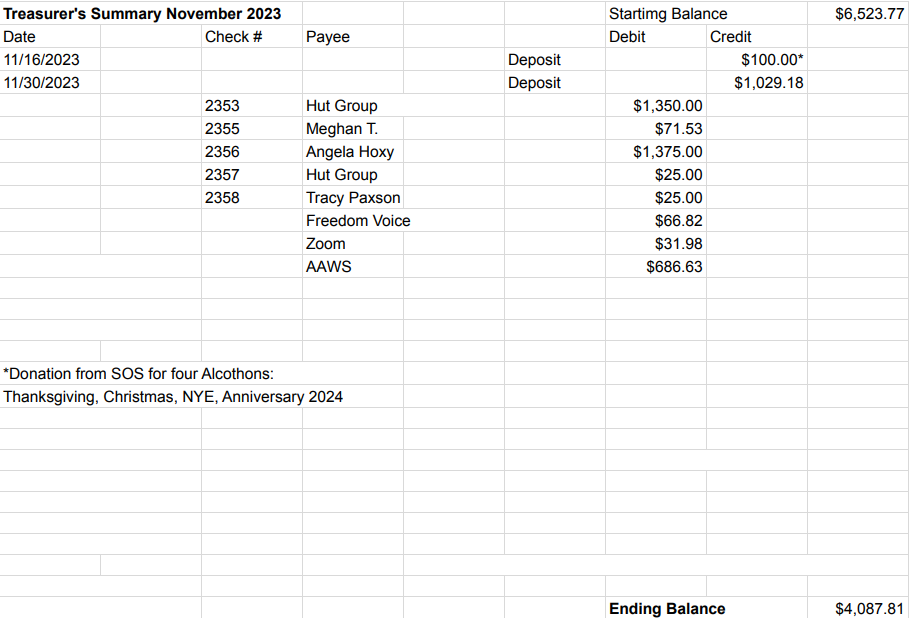 New BusinessNone.Old Business 1.) “Sponsorship Workshop” Proposal has been approved by NVIG Officers2.) Alcathon updates3.) New workshop Budgetary Increase Discussion will be discussed at the January NVIG MeetingOpen Positions – Voting ResultsCurrent NVIG Officer Roster: Announcements – Santa Helpers Event today from 1-4pm at the Methodist church on Randolph for kids and kids at heart.Next Meeting Saturday, January 13, 2024 10:00am (Officers at 9:00am)Closing – 11:14The Responsibility Statement: “I am Responsible. When anyone, anywhere, reaches out for help, I want the hand of A.A. always to be there. And for that: I am responsible.”2024-2025
2-yr commitment
2-yr Sobriety2024
1-yr commitment
2-yr sobrietyChair – Meghan T. Secretary – VACANT Alternate Chair – VACANTDistrict Liaison - JasonBirthday Co-Chair – VACANTNewsletter – VACANT Birthday Co-Chair – VACANT H&I Liaison – VACANT Hotline Chair – VACANT Male Delegate at Large - RickFemale Delegate at Large - Laura2024-2025
2024 (2025-2026 Staggering)
Chair – Meghan T. Secretary – VacantAlternate Chair – VacantDistrict Liaison - JasonBirthday Co-Chair – Vacant Newsletter – VacantBirthday Co-Chair – Vacant H&I Liaison – Vacant Hotline Chair – Vacant Male Delegate at Large – Rick Female Delegate at Large – LauraTreasurer – Tena Printed Meeting Schedule Chair – Mandy B.Web Editor – Alex W. Literature Chair – Mary W.